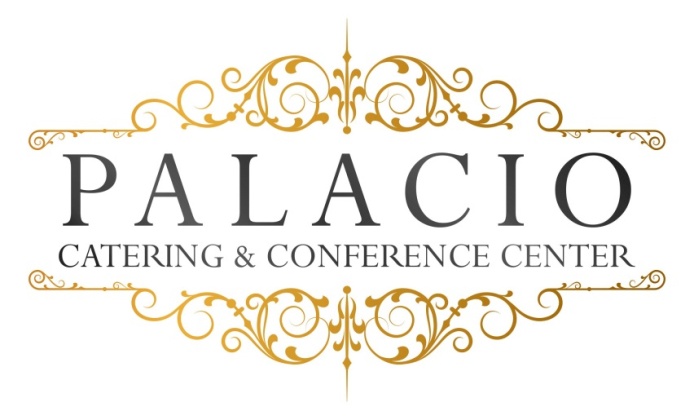 Buffet IIWeek Days $45.00, Friday & Sunday $50.00 Saturday $55.00 Plus NYS Tax & 20% Service per personDomestic meat & cheese Platter(Choose One of each)Choice of FishGrilled Salmon or Stuffed soleChoice of ChickenMarsala- Francaise- PiccattaChoice of pastaBolgnese- Pesto- ala vodka- AlfredoChoice of BeefRoast sirloin- sliced roast beefChef’s choice: Starch and Vegetable, Rolls and Butter, House saladDesserts Chef’s choice, Coffee- tea –decaf & soda